۳۴۲ - ای مظلومه سبيل الهیحضرت عبدالبهاءاصلی فارسی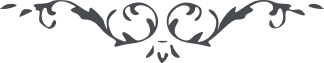 ۳۴۲ - ای مظلومه سبيل الهی ای مظلومه سبيل الهی، آنچه ناله و فغان نمائی و جزع و فزع کنی و زبان بشکوه گشائی حقّ داری زيرا مورد بلايای متتابعه گرديدی و بمصائب عظيمه افتادی که هيچ فردی از افراد انسان تحمّل نتواند . فی الحقيقه مظهر شهربانو حرم سيّدالشّهدا گشتی آن مظلومهٔ آفاق نيز مانند تو در سبيل الهی ببلايای عظيمه گرفتار شد ولی صبور بود و شکور وقور بود و غيور هر دم زبان بشکرانه گشود که الحمد للّه در راه خدا در ميدان بلا بچوگان وفا گوی سبقت و پيشی از جميع اماء رحمان بربود. پس چون اين مصائب و رزايا و محنت و بلايا و شهادت کبری در راه خدا واقع تو نيز بايد با حضرت شهربانو همعنان گردی و در اين ميدان جولان دهی و بشکرانه زبان بگشائی شکوه ننمائی دلخون مشوی محزون منشينی. عنقريب اين ظالمان را بی‌سر و سامان يابی و ذليل و خار و بزوال گرفتار بينی. و من بدرگاه احديّت تضرّع نمايم که ياران در صون و حمايت حقّ محفوظ و مصون مانند. 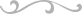 